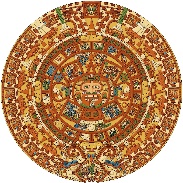 La Academia Dolores Huerta Charter Middle School “A Dual Language Charter Middle School”400 W.Bell St.Las Cruces, NM 88005Phone: 575-526-2984Fax: 575-523-5407 Mission/misión: Create an engaging culturally diverse education program of the arts and languages that enable LADH middle school students to achieve high personal growth and strong social-cultural identity that leads to academic success. Crear un programa educativo en el lenguaje y las artes comprometido con la diversidad cultural, que permita a los estudiantes de la escuela secundaria La Academia Dolores Huerta adquirir un alto crecimiento personal y una fuerte identidad social y cultural que los conduzca al éxito académico.Regular Governing Council Meeting MinutesThursday, March 12, 2020 at 5:30 PM, LADHLa Academia Dolores Huerta Teacher LoungeCall to order: 5:30 PM Adrian Gaytan moved to call the general 3.12.20 GC meeting to order at 5:34PM; Elaine Palma secondedRoll-call vote:Yoli Silva: yesElaine Palma: yesAdrian Gaytan: yesRobert Palacios: yesNone opposed, motion passedRoll call and establish quorumGC Members Present: Adrian Gaytan, PresidentYoli Silva, Vice-PresidentElaine Palma, SecretaryRobert Palacios, Treasurer       	      Quorum establishedGC Members Absent:Michael Sena, General MemberGuests: Sylvy Galvan de Lucero, Interim Head Administrator; Mirna Rodriguez, Business Specialist; Michelle Paz, Vice-PrincipalApproval of agenda Robert Palacios moved to approve the regular GC 3.12.20 meeting agenda; Adrian Gaytan secondedRoll-call vote:Yoli Silva: yesElaine Palma: yesAdrian Gaytan: yesRobert Palacios: yesNone opposed, motion passedOpen forum-public input*Public comments and observations regarding education policy and governance issues, as well as the strategic planning are heard at this time. Time limit per presenter may be imposed by Chair.No one was present.Review, discussion, and possible approval of February 27, 2020 Regular GC Meeting Minutes Robert Palacios moved to approve the February 27, 2020 Regular GC Meeting Minutes; Adrian Gaytan secondedRoll-call vote:Yoli Silva: yesElaine Palma: yesAdrian Gaytan: abstainRobert Palacios: yesNone opposed, motion passedACTION ITEMSReview, discussion, and possible approval of BAR 1920-0016-M. Robert Palacios explained that BAR 1920-0016-M is for budget adjustment to accurately reflect expenditures. Finance committee reviewed and recommends its approval. See attached.Robert Palacios moved to approval of BAR 1920-0016-M; Adrian Gaytan secondedRoll-call vote:Yoli Silva: yesElaine Palma: yesAdrian Gaytan: abstainRobert Palacios: yesNone opposed, motion passedReview, discussion, and possible approval of the revised Athletics policy.Elaine Palma presented revised policy. Noted that only formatting changes were made. Yoli Silva moved to approve the revised Athletics policy; Robert Palacios secondedRoll-call vote:Yoli Silva: yesElaine Palma: yesAdrian Gaytan: yesRobert Palacios: yesNone opposed, motion passedNEW BUSINESS: DISCUSSION ITEMS ONLY – NO ACTION WILL BE TAKENFinance Presentation/Committee ReportRobert Palacios noted that the Finance Committee met on Monday:-LADH has a new budget analyst with the PED. -Mirna Rodriguez noted that she hopes to present the 2020-2021 budget to the GC in April for approval. However, she received notice today that the spring budget workshop was canceled secondary to Covid-19. As the PED is not sure when it will be rescheduled, she is not sure when she will be presenting the budget.  -Total cash: about $420,000.-Discussed purchasing canopies with SB9 funding, which has $125,000, to shade some of the concrete areas outside. **** General GC was momentarily suspended at 5:40pm to join conference call with PED: -Moving forward with a Statewide closure of schools beginning Monday March 16th, with a tentative return date of April 6th. Closures could be extended if needed. -Fund food service programs: Students must be fed. USDA has granted waivers and will reimburse 100% of breakfast and lunch for schools were 50% of population qualifies for free lunch. Can also provide meals on Saturday and Sunday. Will work with school and community agencies for food distribution.-Looking to support districts to avoid pay gaps. Especially for hourly employees. -Looking to tap into unemployment insurance.-Looking at ways to provide behavioral health services.-Looking to keep school-based health centers open. -Educational program: To make sure we are equitable across the state, all Districts will be asked to make up any missed instructional days at the end of the school year. Although PED encourages continued instruction on-line, time will not be counted towards instructional year. -At 6pm today and advisory will be put out that Governor will make an announcement tomorrow morning. -Regarding annual IEPs, PED is waiting for guidance from SPED office in Washington D.C. Once information received, they will let us know. -State testing window will be extended through May and may extended longer. 	****General GC meeting resumed 6:29pm.Equity Council: Mrs. Galvan de Lucero went to a PED training that was not very informative. Robert Palacios noted that Equity Council members be posted on the website. The Equity Council will not be a factor in approving renewal applications. Adrian Gaytan noted that membership (#s on the council) should reflect the population/size of your school. Mrs. Galvan de Lucero may call a meeting of the Equity Council to complete the equity needs assessment, which was released yesterday.-Adrian Gaytan recommended using the resource Teaching Tolerance, which already has a curriculum and provides most of the materials. Renewal application process:Mrs. Galvan de Lucero noted that she and Robert Palacios attended the training yesterday. She noted that not much has changed. Emphasized the need to really break-down data information. It was recommended that schools not go over data during their 15-mintue presentation. Instead they should focus on the students’ community involvement; featuring students that have graduated and what they are doing in the community. Data should also be specific to the growth seen in SPED and ELL; reflect on what has worked and hasn’t work and why. At least one GC member should be present at the renewal hearing. Worked on getting the petitions signed needs to begin. They also recommended that the budget should tell the story of the school: how are we using funding to support the mission of the school. Will also look at a facilities master plan. Link to sunshine portal on website. How arts program support academics. PEC March 31 visit-Has been rescheduled to April 21st. Addressing impact of possible revenue decrease due to decrease in student enrollment:School merger(s) update:No new updates since last month. Update on student recruitment efforts:See Principal’s report.Follow-up:Head Administrator Search update:Search Committee:GC Members: Adrian Gaytan and Robert PalaciosLADH Teacher/Staff member: Tracy Venegas, English Language ArtsLADH Student: Ashley Dominguez, President of Student CouncilLADH Parent: vacantCommunity Partner: vacant Discuss number of applications received: only 4Robert Palacio stated he would be contacting Shellie Smith to ask her to serve as the community representative First meeting will be scheduled before the end of MarchParent Recruitment for GC: No parent has contacted any GC member or school administrative staff. Actively recruiting on Remind App; letter to parents which is going out every other month; on website. Discussed tying it into community service.Review/discuss academic reports, including but not limited to after school tutoring; advisory period; testing; parent/student meetings, etc.  -Ms. Paz presented the February advisory class calendar. Focus was on Black History month. Also presented LADH PD which focused on looking at test data. Teachers were split up in to grade levels and looked at standards the students had difficulty mastering. Teachers developed questions to address these.Parent data meetings were held in conjunction with parent/teacher night.Met with students and reviewed data. Mr. Gaytan asked about coinciding with NMSU’s Latino month. Head Administrators ReportTotal enrollment: 82 students.All coming events have been postponed. New social worker has been hired and is here 1.5 days a week.GC Secretary Report:Continuing GC member training update: reviewed training logAdjourn GC general meetingAdrian Gaytan moved to adjourn general GC meeting at 7:02; Robert Palacios secondedRoll-call vote:Yoli Silva: yesElaine Palma: yesAdrian Gaytan: yesRobert Palacios: yesNone opposed, motion passed*Any individual attending a board meeting may sign in to participate in the Public Input section of the Agenda, if any. Such persons may speak on any item after the individual is recognized by the President of the Board and introduces himself/herself at the podium. The Governing Council of La Academia Dolores Huerta will not take action on any item presented under Public Input, until an opportunity to do so is afforded. La Academia Dolores Huerta will provide an interpreter for the Hearing Impaired and simultaneous Spanish translation upon request. Requests should be submitted to the chancellor’s office three days prior to the meeting.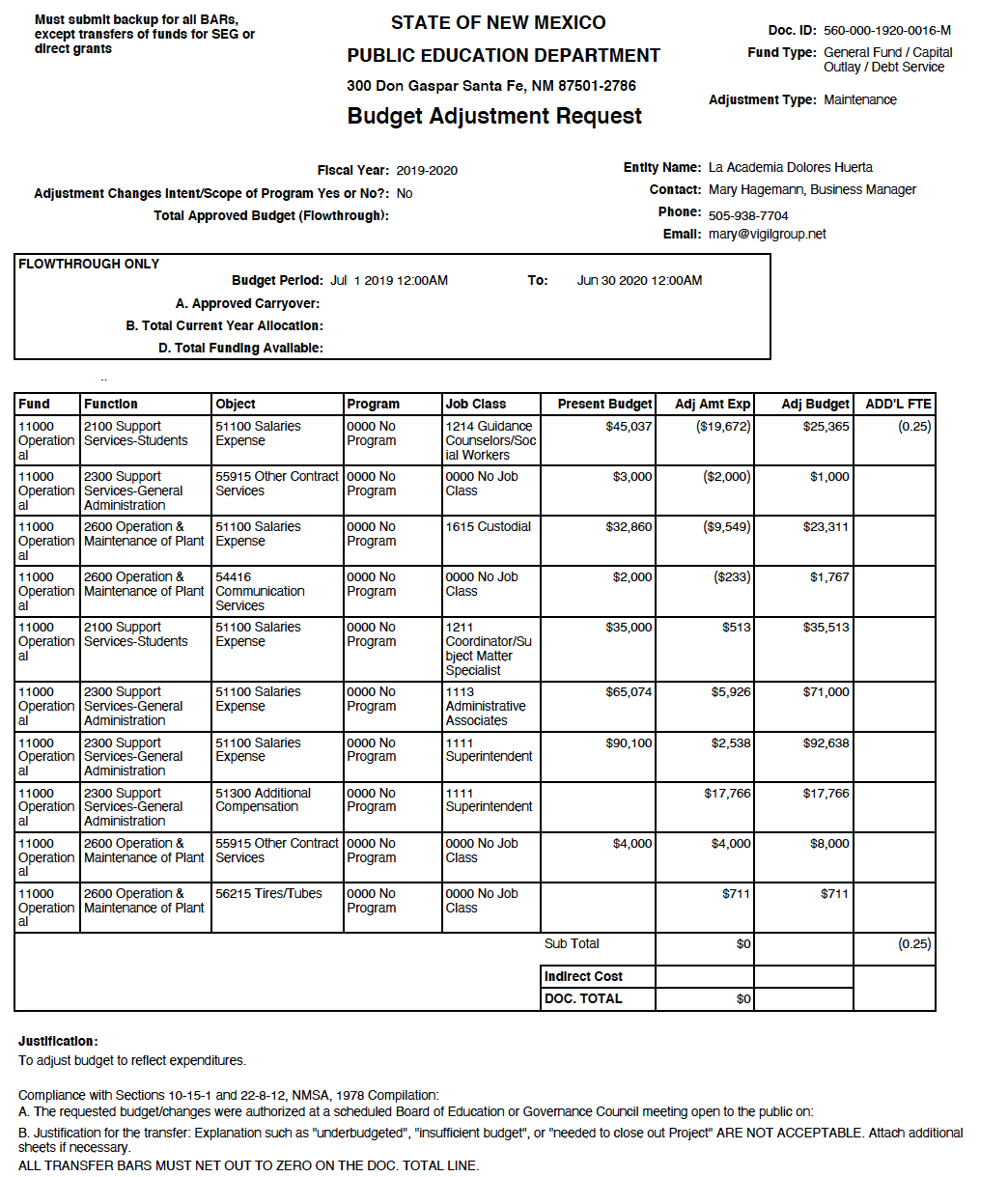 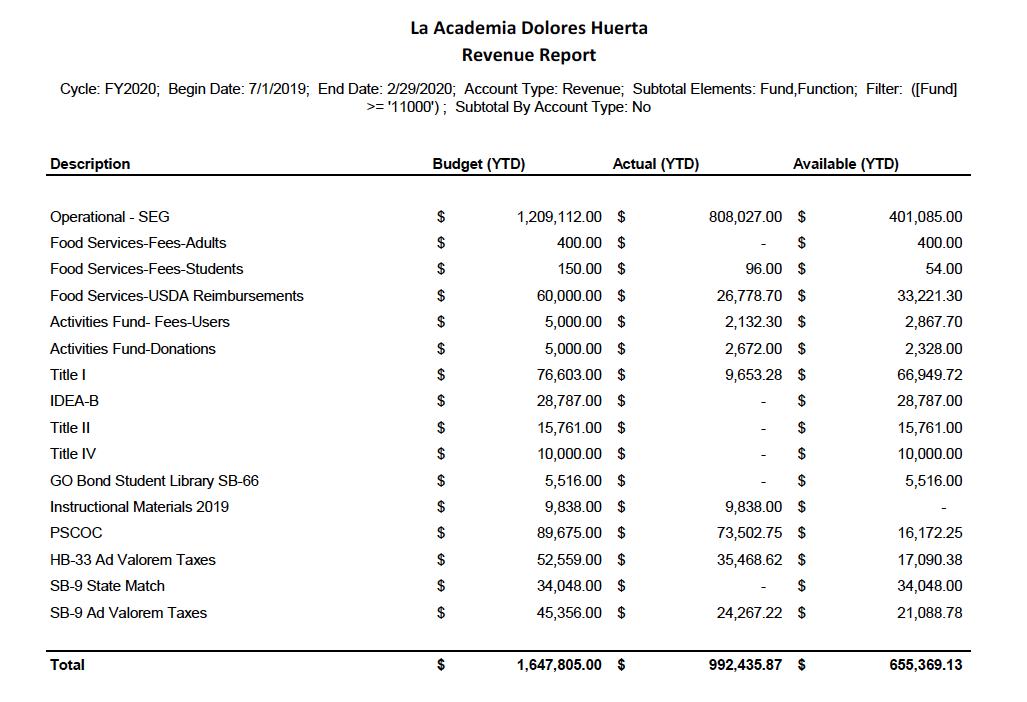 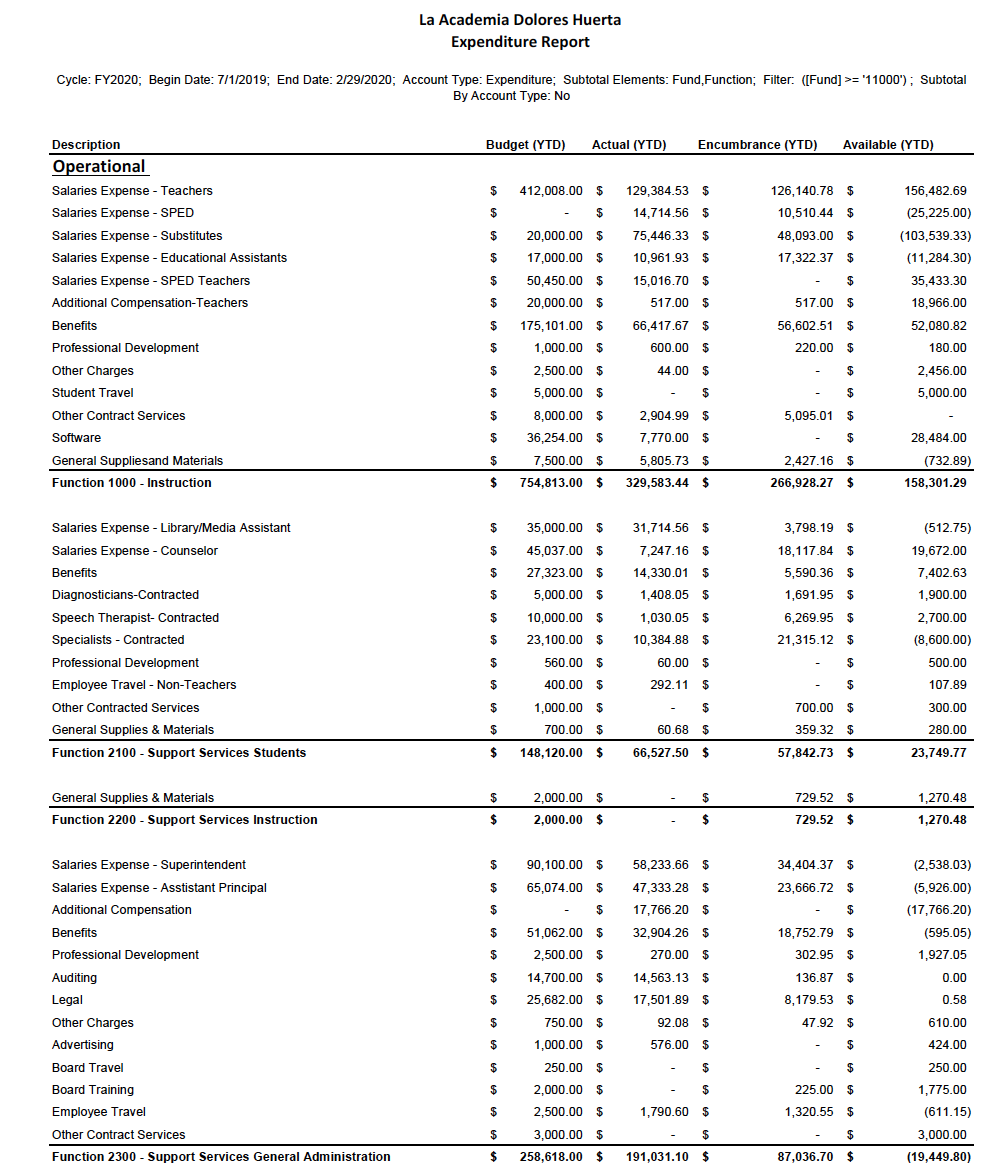 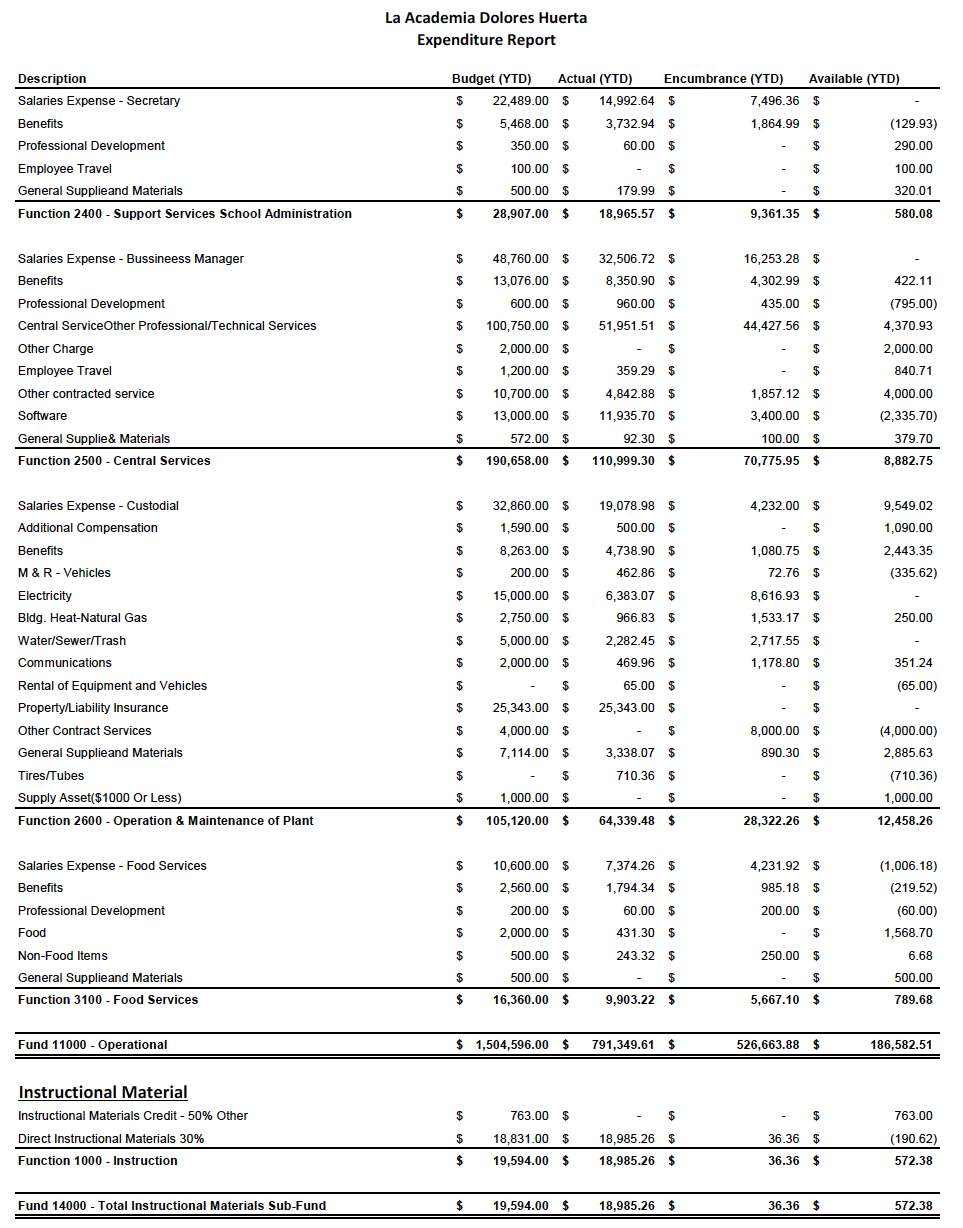 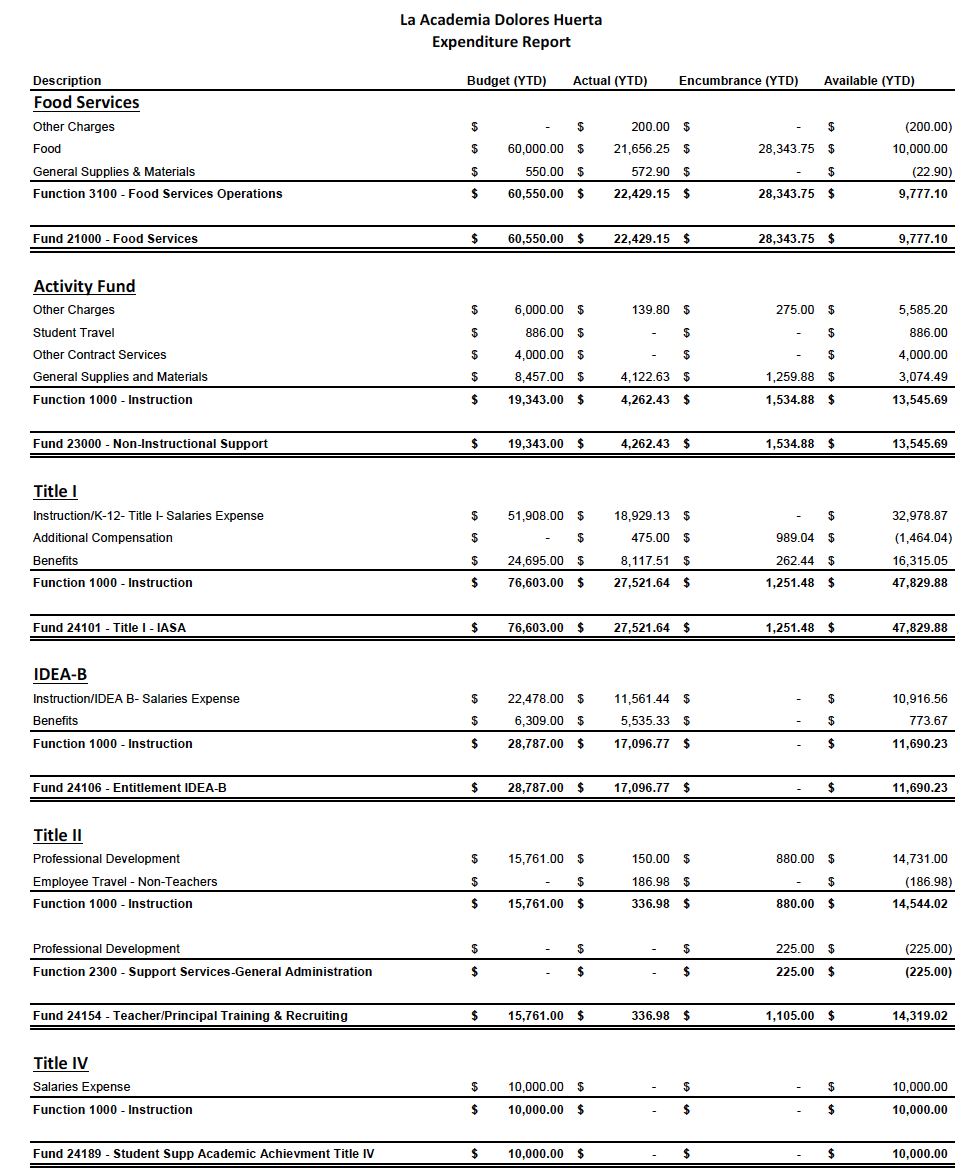 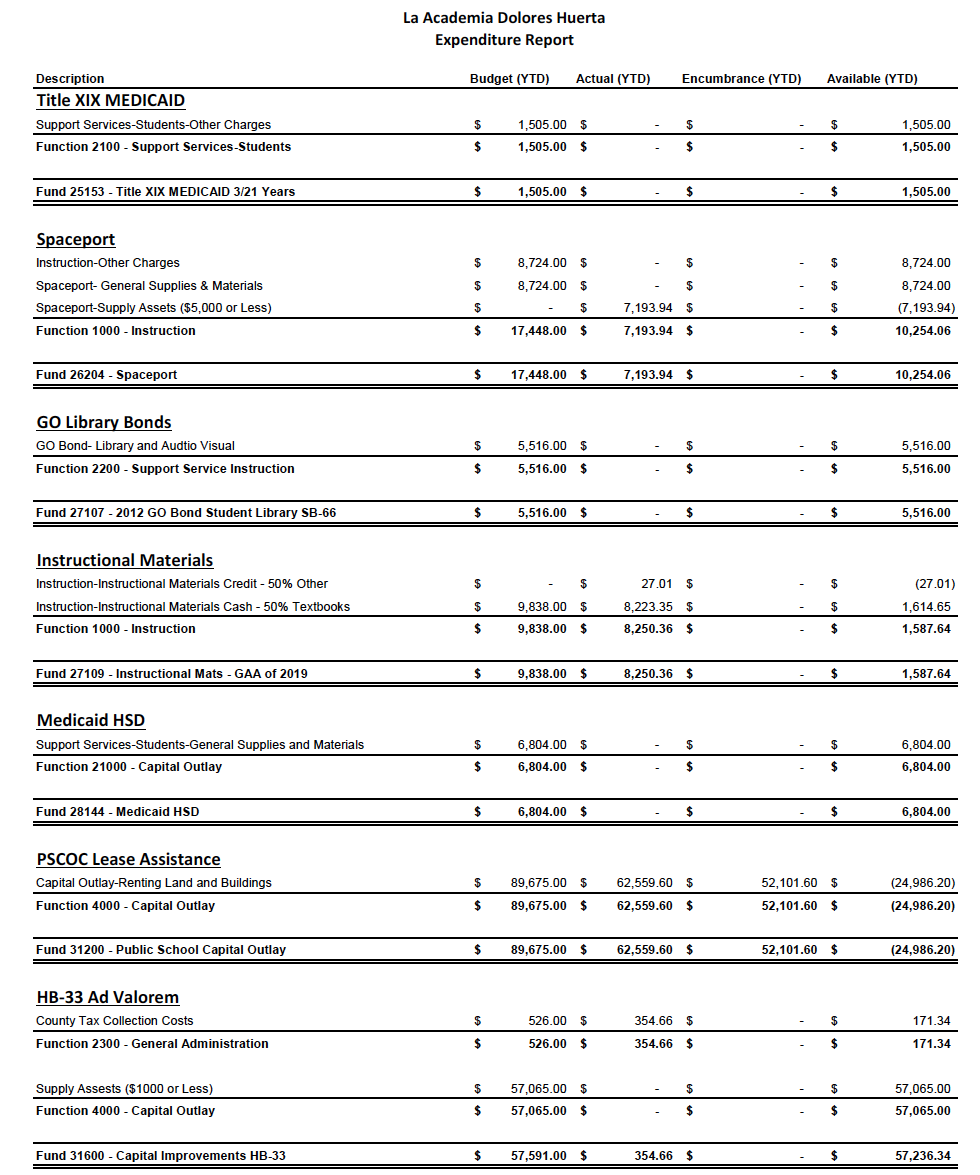 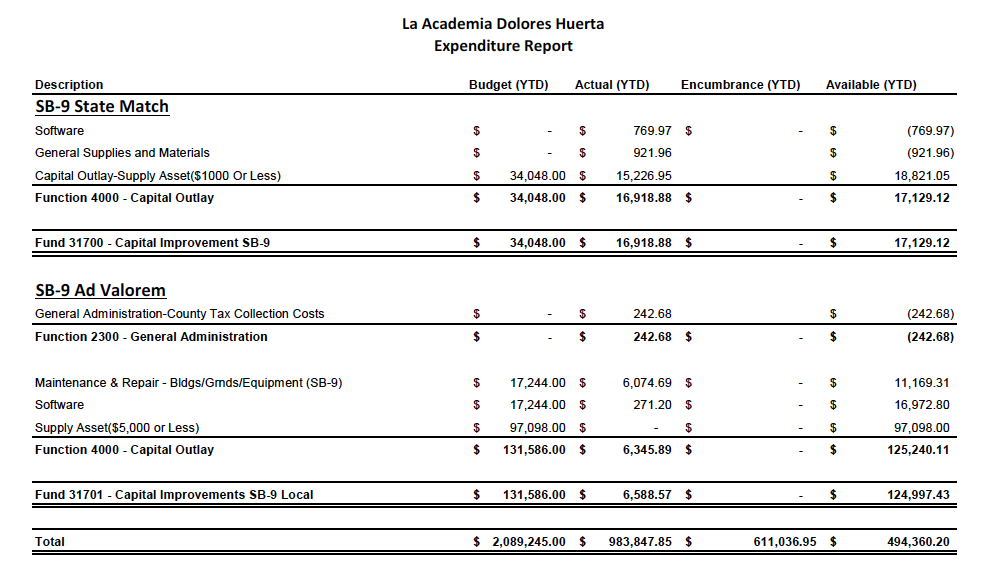 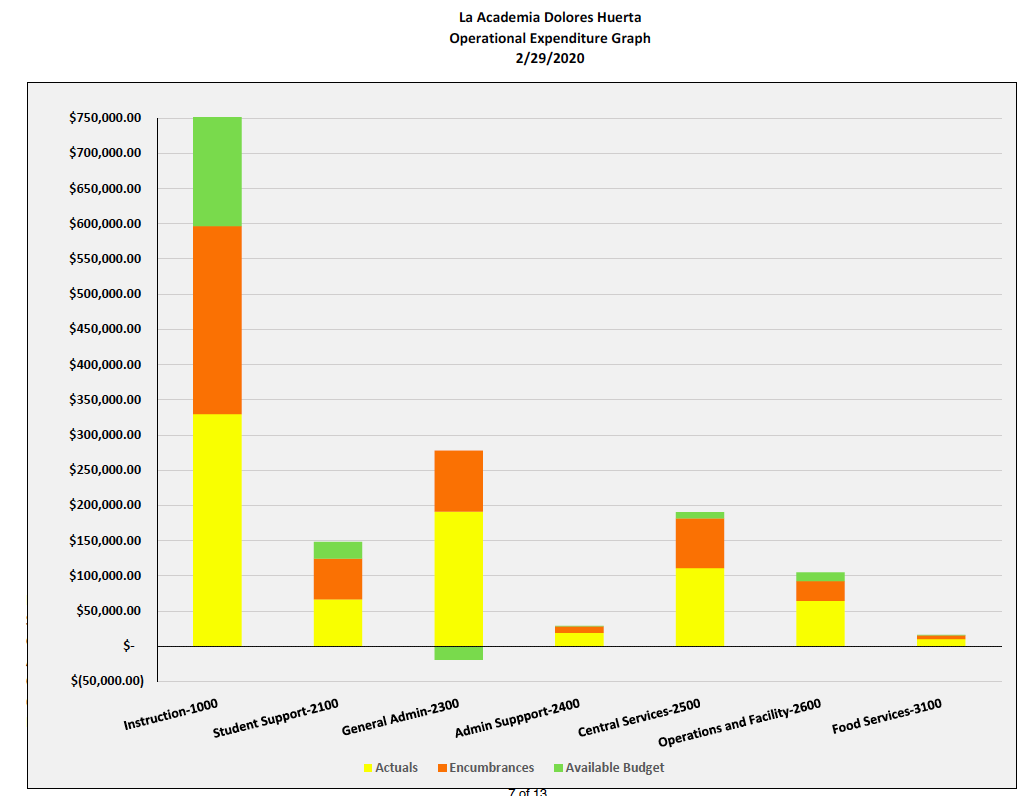 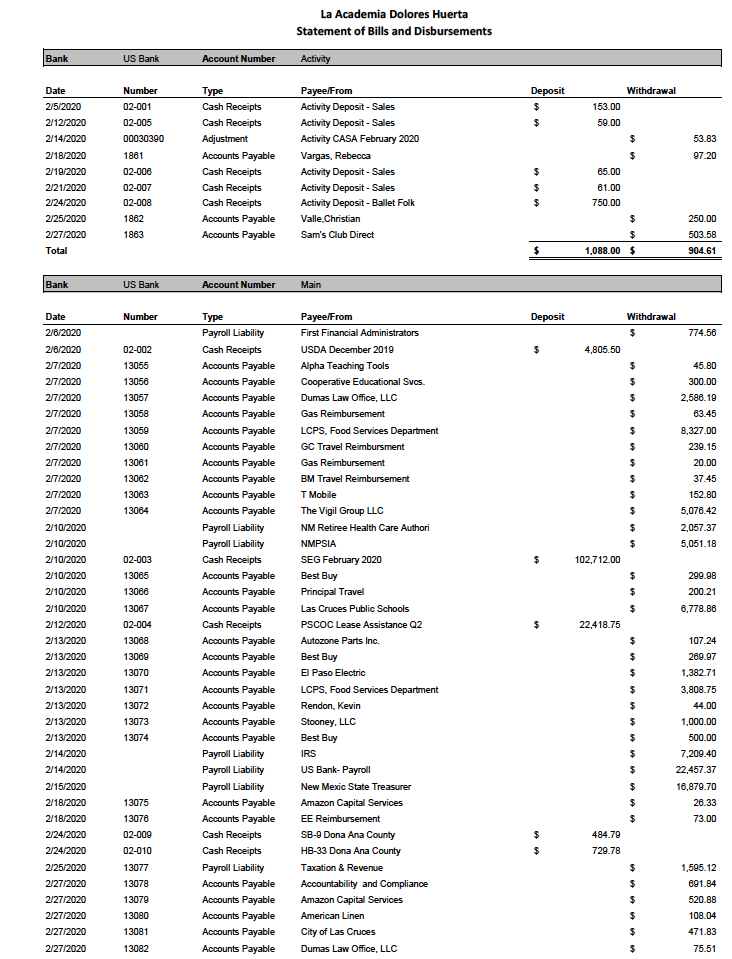 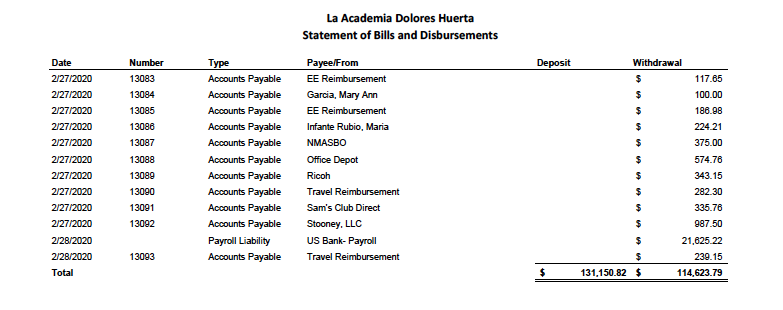 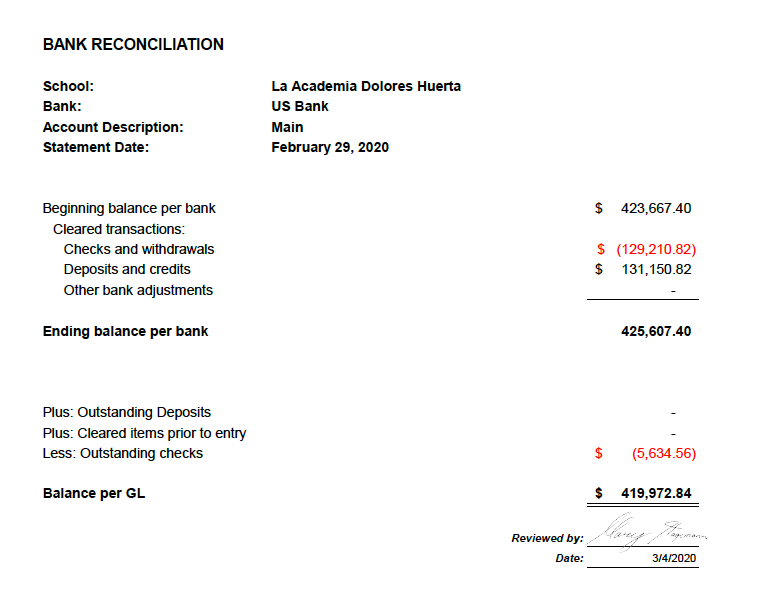 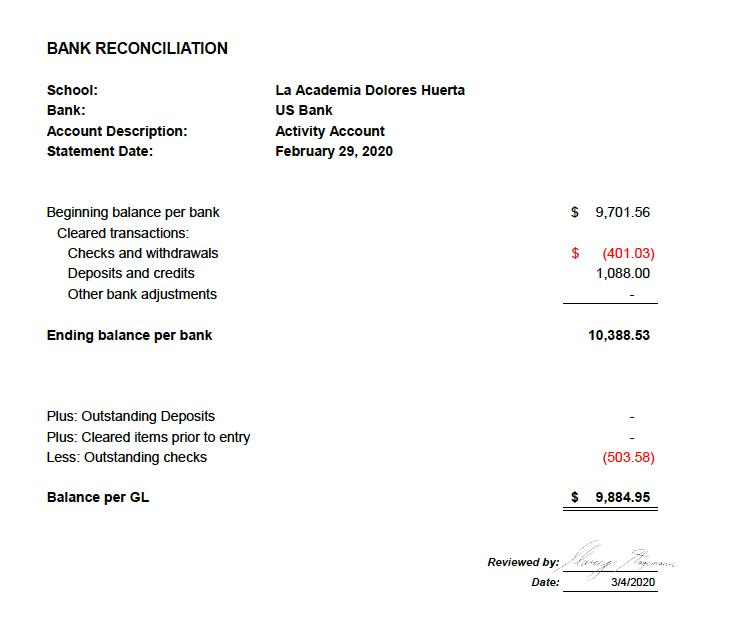 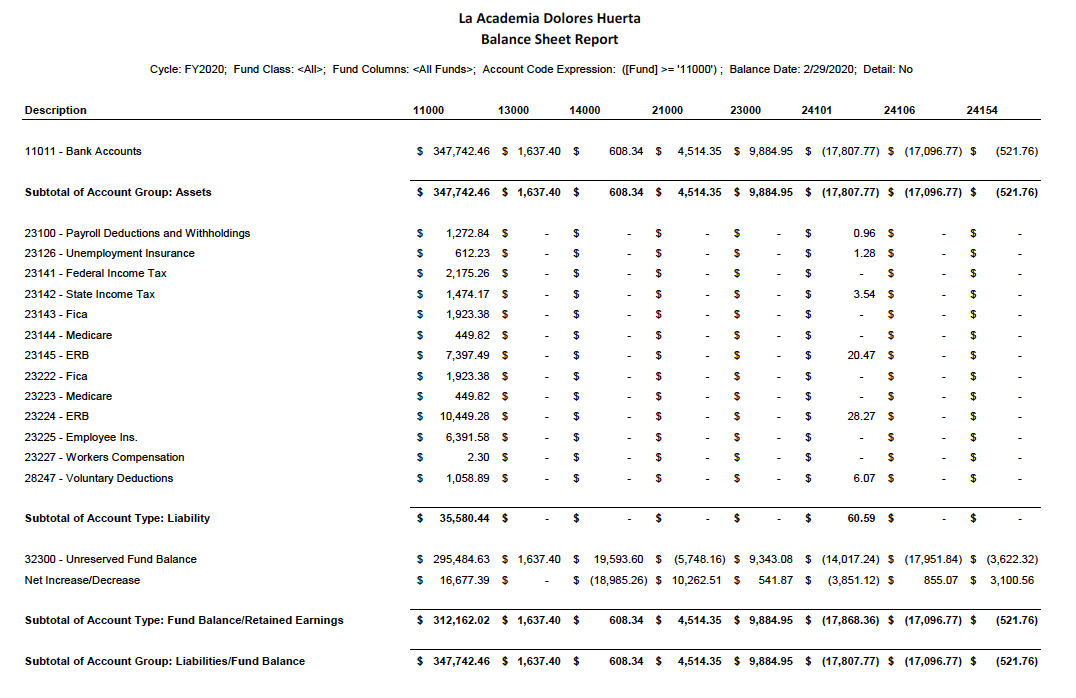 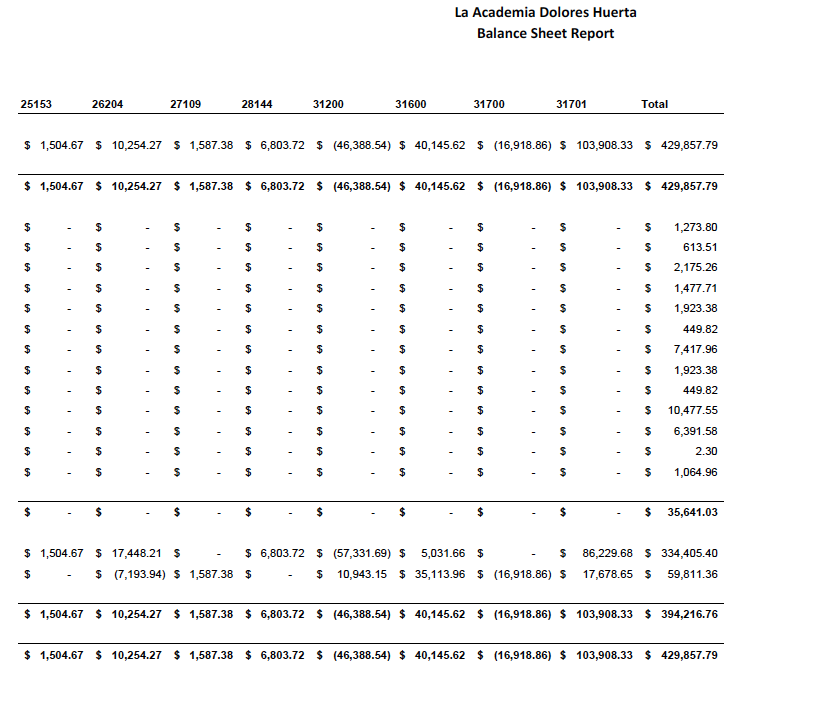 Revised Athletic Policy***Interscholastic sports are defined as any sports events, competitions, etc. occurring between two or more schools.***Participation in interscholastic activities is subject to the rules and regulations of the New Mexico Activities Association (NMAA).*** Individual sports as defined by the NMAA are cross country, golf, tennis, and swimming.Student participation in interscholastic activities is a privilege, not a right. La Academia Dolores Huerta (LADH) students participating in interscholastic sports activities represent LADH, depict its character, and serve as role models to other students. Students earn the privilege to participate by adhering to a high standard of academic performance and high standards of personal conduct in and out of the school setting. Continued participation in interscholastic activities shall be conditioned upon observing and maintaining such standards.Student participation in interscholastic sports activities shall be governed by the New Mexico Activities Association (NMAA) and the LADH Handbook. While LADH Governing Council (GC) recognizes standards set for student athletes by the NMAA, including a minimum grade point average (GPA) of 2.0, the GC strongly encourages all students, including student athletes, to strive for the highest grade point average and the highest level of academic performance possible. The Governing Council further encourages student athletes to recognize that the higher their GPA, the greater the opportunity for entry into colleges, universities, trade schools and other institutions of higher learning, and the greater the potential for success in any career field.With the approval of the GC, eighth grade students shall be eligible to participate at the varsity level in NMAA-recognized individual sports not offered by the LADH 8th Grade Athletic Program.Principal’s ReportMarch 12, 2020Current Enrollment:         Potential student (8th grade) waiting for guardians to submit completed registration packets to have them begin ASAP. LADH News:Sun NewsRecent article in the paper seemed to reflect positively on LADHCultural Committee Project (CCP)Their panel presentations for their CCP are tentatively scheduled to begin the last week of April.Superintendent/Charter School Conference CallMarch 12, 2020This call was completely focused on the issue and procedures surrounding Coronavirus (attachments are provided)Finance Committee met on Monday, March 9, 2020 (See Finance Report)Student News/Achievement:Currently several events that were planned for recruiting and entertainment purposes have been postponed. (please see attached notices sent home to families)LADH Folklorico competition in San Antonio, TX, is still scheduled tentatively but may have to be cancelled depending the Coronavirus situationProfessional Learning Community (PLC):Our last PLC/PD was Friday, March 6.  During the PD we asked to teachers to review Illuminate data and identify the areas of weakness in order to collaborate and provide students with support as we move forward.  Upcoming Events: LC Farmers & Crafts Market Recruiting event – March 14, 9am-12pm (postponed)Tombaugh Elem Recruiting Event – March 19, 1:30pm (postponed)Spring Performance @ Onate HS, April 18 (may postpone)LADH Ballet Folklorico Competition, San Antonio TX, April 23-25 (May postpone)Fundraisers:Friday Hot Chocolate & Cheetos w/cheese After School (weekly)Teacher/Staff News:Welcomed our new Social Worker Elena Velasco this past week.Community Collaboration:See notes above in CCP updatesGradeEnrolled6th 167th 388th 28Total82